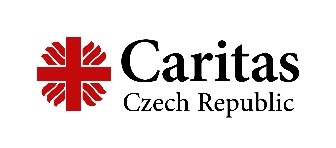 	Application form (required):	Information about the applicant:Proposal: List of similar orders delivered during the last 3 years:Completed and signed by:Name: ___________________________	__________________Position: __________________________Date: ____________________________Please fill in the form, sign, seal and submit electronically to ccrg.vacancy@gmail.com and tamar.kurtanidze@caritas.cz Applicant’s registration name:ID (as registered):Date of registration:Name of the director (authorized persons to sign official papers):Contact mobile phone:Contact e-mail: Length of experience in the business:Proposed cost in the National Currency  (including taxes set forth in Georgian legislation, also transportation, installation and training costs).Proposed estimated time of delivery (including transportation, installation and training) Period (year) Contract cost in GEL including TaxesSubject descriptionContractor